Dobra forma (dobraforma.ku.edu) Module 8.1 Завдання 3Transcript Я шукала на столі, але не знайшла...Сьогодні ми будемо дивитися фільм вдома. Ми запросили...Моя подруга – художниця. Вона часто малює...Ти маєш...?Ви знаєте...?Вчора ми зустріли на вулиці...Вона не любить...Я зовсім не розумію...This work is licensed under a  
Creative Commons Attribution-NonCommercial 4.0 International License. 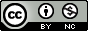 